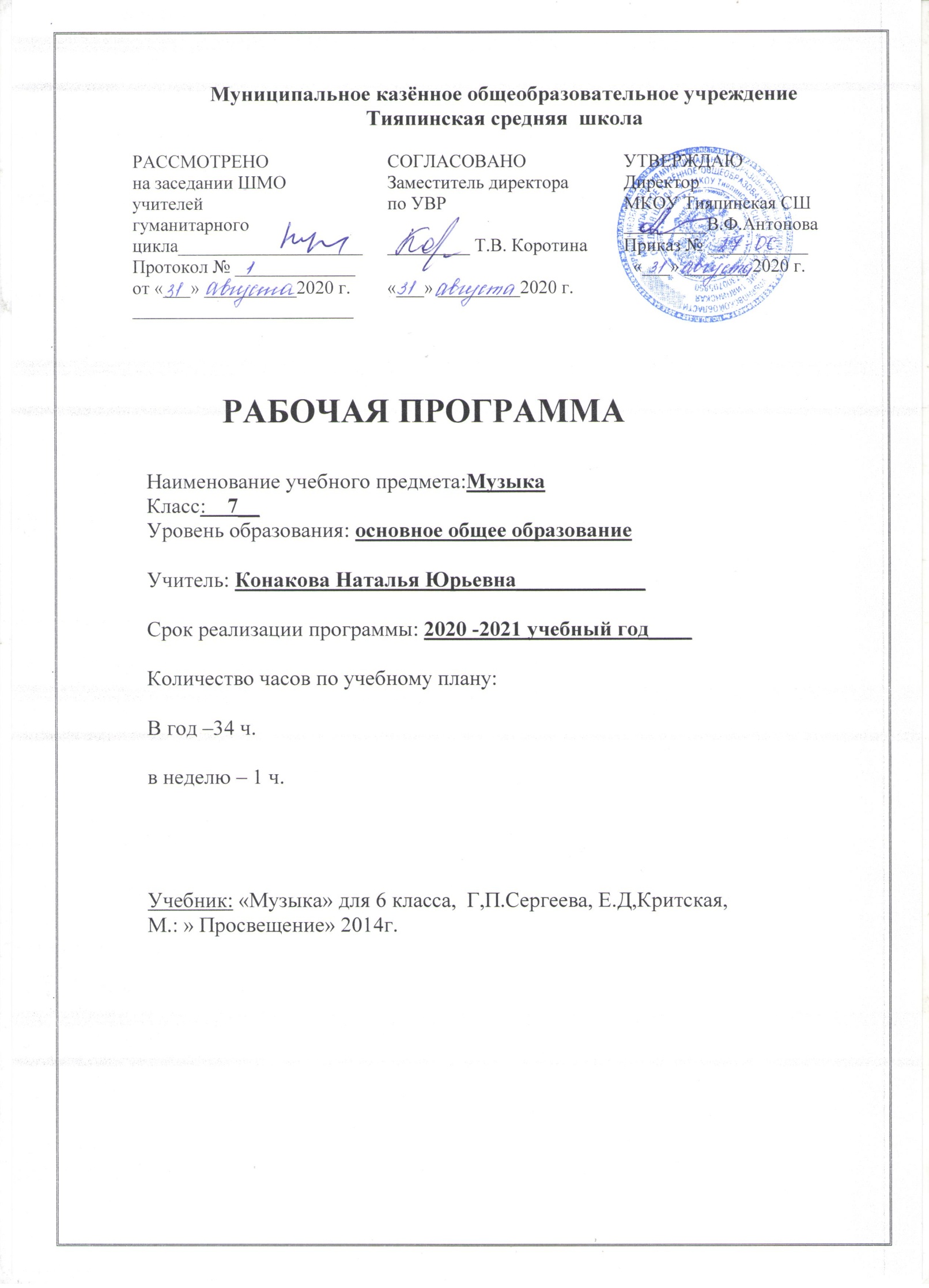 1.Планируемые результаты Обучающиеся научатся:понимать взаимодействие музыки с другими видами искусства на основе осознания специфики языка каждого из них (музыки, литературы, изобразительного искусства, театра, кино и др.);находить ассоциативные связи между художественными образами музыки и других видов искусства;размышлять о знакомом музыкальном произведении, высказывать суждение об основной идее, о средствах и формах ее воплощения;передавать свои музыкальные впечатления в устной и письменной форме;высказывать личностно-оценочные суждения о роли и месте музыки в жизни, о нравственных ценностях и идеалах шедевров музыкального искусства прошлого и современности;использовать различные формы индивидуального, группового и коллективного музицирования (пение, пластическое интонирование, импровизация, игра на инструментах);Обучающиеся  получат возможность:участвовать в музыкально-эстетической жизни класса, школы;творчески интерпретировать содержание музыкального произведения в пении, музыкально-ритмическом движении, поэтическом слове, изобразительной деятельности;развивать умения и навыки музыкально-эстетического самообразования: формирование фонотеки, библиотеки, видеотеки, самостоятельная работа в творческих тетрадях, посещение концертов, театров и др.;Метапредметные результаты характеризуют уровень сформированности универсальных учебных действий, проявляющихся в познавательной и практической деятельности учащихся.Познавательные:Обучающиеся научатся:логическим действиям сравнения, анализа, синтеза, обобщения, классификации по родовидовым признакам, установления аналогий и причинно-следственных связей, построения рассуждений, отнесения к известным понятиям, выдвижения предположений и подтверждающих их доказательств;применять методы наблюдения, экспериментирования, моделирования, систематизации учебного материала, выявления известного и неизвестного при решении различных учебных задач;обсуждать проблемные вопросы, рефлексировать в ходе творческого сотрудничества, сравнивать результаты своей деятельности с результатами других учащихся; понимать причины успеха/неуспеха учебной деятельности;понимать различие отражения жизни в научных и художественных текстах; адекватно воспринимать художественные произведения, осознавать многозначность содержания их образов, существование различных интерпретаций одного произведения; выполнять творческие задачи, не имеющие однозначного решения;осуществлять поиск оснований целостности художественного явления (музыкального произведения), синтеза как составления целого из частей;использовать разные типы моделей при изучении художественного явления (графическая, пластическая, вербальная, знаково-символическая), моделировать различные отношения между объектами, преобразовывать модели в соответствии с содержанием учебного материала и поставленной учебной целью;пользоваться различными способами поиска (в справочных источниках и открытом учебном информационном пространстве сети Интернет), сбора, обработки, анализа, организации, передачи и интерпретации информации в соответствии с коммуникативными и познавательными задачами и технологиями учебного предмета.Обучающиеся получат возможность:способность реализовывать собственные творческие замыслы, готовить свое выступление и выступать с аудио-, видео- и графическим сопровождением;удовлетворять потребность в культурно-досуговой деятельности, духовно обогащающей личность, в расширении и углублении знаний о данной предметной области.Регулятивные:Обучающиеся научатся:принимать и сохранять учебные цели и задачи, в соответствии с ними планировать, контролировать и оценивать собственные учебные действия;договариваться о распределении функций и ролей в совместной деятельности; осуществлять взаимный контроль, адекватно оценивать собственное поведение и поведение окружающих;выделять и удерживать предмет обсуждения и критерии его оценки, а также пользоваться на практике этими критериями.прогнозировать содержание произведения по его названию и жанру, предвосхищать композиторские решения по созданию музыкальных образов, их развитию и взаимодействию в музыкальном произведении;мобилизации сил и волевой саморегуляции в ходе приобретения опыта коллективного публичного выступления и при подготовке к нему.Обучающиеся получат возможность научиться:ставить учебные цели, формулировать исходя из целей учебные задачи, осуществлять поиск наиболее эффективных способов достижения результата в процессе участия в индивидуальных, групповых проектных работах;действовать конструктивно, в том числе в ситуациях неуспеха за счет способности осуществлять поиск наиболее эффективных способов реализации целей с учетом имеющихся условий.Коммуникативные:Обучающиеся научатся:понимать сходство и различие разговорной и музыкальной речи;слушать собеседника и вести диалог; участвовать в коллективном обсуждении, принимать различные точки зрения на одну и ту же проблему; излагать свое мнение и аргументировать свою точку зрения;понимать композиционные особенности устной (разговорной, музыкальной) речи и учитывать их при построении собственных высказываний в разных жизненных ситуациях;использовать речевые средства и средства информационных и коммуникационных технологий для решения коммуникативных и познавательных задач;опосредованно вступать в диалог с автором художественного произведения посредством выявления авторских смыслов и оценок, прогнозирования хода развития событий, сличения полученного результата с оригиналом с целью внесения дополнений и корректив в ход решения учебно-художественной задачи;приобрести опыт общения с публикой в условиях концертного предъявления результата творческой музыкально-исполнительской деятельности.Обучающиеся получат возможность:совершенствовать свои коммуникативные умения и навыки, опираясь на знание композиционных функций музыкальной речи;создавать музыкальные произведения на поэтические тексты и публично исполнять их сольно или при поддержке одноклассников.Предметные результаты обеспечивают успешное обучение на следующей ступени общего образования.Обучающиеся  научатся:активно творчески воспринимать музыку различных жанров, форм, стилей;слышать музыкальную речь как выражение чувств и мыслей человека, различать в ней выразительные и изобразительные интонации, узнавать характерные черты музыкальной речи разных композиторов;ориентироваться в разных жанрах музыкально-поэтического фольклора народов России (в том числе родного края);наблюдать за процессом музыкального развития на основе сходства и различия интонаций, тем, образов, их изменения; понимать причинно-следственные связи развития музыкальных образов и их взаимодействия;моделировать музыкальные характеристики героев, прогнозировать ход развития событий «музыкальной истории»;использовать графическую запись для ориентации в музыкальном произведении в разных видах музыкальной деятельности;воплощать художественно-образное содержание, интонационно-мелодические особенности народной и профессиональной музыки (в пении, слове, движении, игре на простейших музыкальных инструментах) выражать свое отношение к музыке в различных видах музыкально-творческой деятельности;планировать и участвовать в коллективной деятельности по созданию инсценировок музыкально-сценических произведений, интерпретаций инструментальных произведений в пластическом интонировании;Обучающиеся получат возможность научиться:ориентироваться в нотном письме при исполнении простых мелодий;творческой самореализации в процессе осуществления собственных музыкально-исполнительских замыслов в различных видах музыкальной деятельности;организовывать культурный досуг, самостоятельную музыкально-творческую деятельность, музицировать и использовать ИКТ в музыкальном творчестве;оказывать помощь в организации и проведении школьных культурно-массовых мероприятий, представлять широкой публике результаты собственной музыкально-творческой деятельности, собирать музыкальные коллекции (фонотека, видеотека).2.Содержание рабочей программы предмета "Музыка" «Особенности драматургии сценической музыки»  (17 часов) Классика и современностьПонятия «классика», «классика жанра», «стиль». Вечные темы классической музыки. Современность классической музыки. Понятия «стиль эпохи», «национальный стиль», «индивидуальный стиль автора».В музыкальном театре. Опера. Опера «Иван Сусанин». Новая эпоха в русской музыке. Судьба человеческая – судьба народная. Родина моя! Русская земля.Определения оперы, драматургии, конфликта как основы драматургического развития. Этапы сценического действия: экспозиция, завязка, развитие, кульминация, развязка. Строение оперы. Жанры оперы: эпический, лирический, драматический, комический.   Опера «Иван Сусанин» - отечественная героико-трагическая опера. Конфликтное противостояние двух сил как основа драматургического развития оперы.Глинка М.И. – основоположник русской классической оперы. Этапы сценического действия в опере «Иван Сусанин».Составные номера оперы: каватина и рондо, дуэт, романс, ария, речитатив и др. Опера «Князь Игорь». Русская эпическая опера. Ария князя Игоря.Жанр эпической оперы. Героические образы русской истории. Народ – основное действующее лицо оперы. Этапы сценического действия в опере «Князь Игорь». Музыкальная характеристика князя Игоря.    Сопоставление двух противоборствующих сил как основа драматургического развития оперы. Музыкальная характеристика половцев. Женские образы оперы.В музыкальном театре. Балет.Балет «Ярославна». Вступление. Стон русской земли. Первая битва с половцами.Определение балета. Составные номера балета: дивертисмент, па-де-де, па-де-труа, гран-па, адажио, хореографические ансамбли  и другие. Основные типы танца в балете: классический и характерный. Характерные особенности современного балетного спектакля. Необычный жанр балета – «хореографические размышления в трех действиях по мотивам «Слова о полку Игореве». Сопоставление двух противоборствующих сил как основа драматургического развития балета.    Женские образы балета. Жанр молитвы в балете. Сравнение образных сфер балета с образами оперы «Князь Игорь» Бородина А.П   Героическая тема в русской музыке. Галерея героических образов.Особенности музыкальной драматургии героико-патриотического и эпического жанров. Подбор музыкального и литературного ряда к произведениям изобразительного искусства: И. Глазунов «Слава предкам», «Два князя»; В. Верещагин «Не замай – дай подойти!»; П. Корин «Александр Невский»; И. Мартос «Памятник Минину и Пожарскому»; В.Серов «Въезд Александра Невскаого в Псков»; И.Козловский «Памятник Александру Невскому».          В музыкальном театре. Мой народ – американцы. «Порги и Бесс». Первая американская национальная опера. Д. Гершвин – создатель национальной классики XX века. Жанры джазовой музыки – блюз, спиричуэл. Симфоджаз – стиль, соединивший классические традиции симфонической музыки и характерные приемы джазовой музыки. Понятие легкой и серьезной музыки.«Порги и Бесс» - первая американская национальная опера. Исполнительская трактовка.      Конфликт как основа драматургического развития оперы. Музыкальные характеристики главных героев: Порги и Спортинга Лайфа. Сравнение музыкальных характеристик Порги и Ивана Сусанина. Развитие традиций оперного спектакля.Опера «Кармен». Самая популярная опера в мире. Образ Кармен. Образы Хозе и Эскамильо. Балет «Карме - сюита». Новое прочтение оперы Бизе. Образ Кармен. Образ Хозе. Образы «масок» и Тореодора.Оперный жанр драмы. Непрерывное симфоническое развитие в опере. Раскрытие музыкального образа Кармен через песенно-танцевальные жанры испанской музыки.       Раскрытие музыкального образа Хозе через интонации французских народных песен, военного марша и лирического романса.Музыкальная характеристика Эскамильо.       Новое прочтение оперы Ж.Бизе в балете Р.Щедрина. Музыкальная драматургия балета Р.Щедрина. Современная трактовка темы любви и свободы. Понятие легкой и серьезной музыки. Музыкальные характеристики Кармен, Хозе и Тореро.Сюжеты и образы духовной музыки. Высокая месса. «От страдания к радости». Всенощное бдение. Музыкальное зодчество России. Образы Вечерни и Утрени.       Характерные особенности музыкального языка И.С. Баха. Современные интерпретации музыкальных произведений Баха И.С.Вокально-драматический жанр мессы. Сопоставление двух образных сфер.  Музыкальные образы всенощной. Рок-опера «Иисус Христос - суперзвезда».  Вечные темы. Главные связи.Жанр рок-оперы. Контраст главных образов рок-оперы как основа драматургического развития.  Лирические и драматические образы оперы. Музыкальные образы Христа, Марии Магдалины, Пилата, Иуды. Музыка к драматическому спектаклю. «Ромео и Джульетта». «Гоголь-сюита». Из музыки к спектаклю «Ревизская сказка». Образы «Гоголь-сюиты». «Музыканты – извечные маги».         Роль музыки в сценическом действии. Контрастность образных сфер театральной музыки. Взаимодействие музыки и литературы в музыкально-театральных жанрах. Выразительность и контрастность музыкальных характеристик главных героев спектакля и его сюжетных линий. Понятие полистилистики. «Особенности драматургии камерной и симфонической музыки» (17 часов)Музыкальная драматургия – развитие музыки. Два направления музыкальной культуры. Духовная музыка.Закономерности музыкальной драматургии. Приемы развития музыки: повтор, варьирование, разработка, секвенция, имитация.  Два направления музыкальной культуры. Светская музыка.Два направления музыкальной культуры: светская и духовная музыка. Особенности драматургии светской и духовной музыки. Камерная инструментальная музыка. Этюд.Особенности развития музыки в камерных жанрах. Мастерство знаменитых пианистов Европы Листа Ф. и Бузони Ф. Понятия «транскрипция», «интерпретация». Характерные особенности музыки эпохи романтизма. Жанр этюда в творчестве Шопена Ф. и Листа Ф.. Камерная инструментальная музыка. Транскрипция.Транскрипция как жанр классической музыки. Фортепианные транскрипции музыкальных произведений. Сравнительные интерпретации.  Циклические формы инструментальной музыки. Кончерто гроссо. Сюита в старинном духе А. Шнитке.     Особенности формы инструментального концерта. Характерные черты музыкального стиля Шнитке А. Музыкальная драматургия концерта. Понятие полистилистики. Стилизация как вид творческого воплощения художественного замысла: поэтизация искусства прошлого, воспроизведение национального или исторического колорита.      Осмысление жизненных явлений и их противоречий в симфонической сюите. Особенности формы сюиты. Характерные черты музыкального стиля Шнитке А. Музыкальная драматургия сюиты. Переинтонирование классической музыки в современных обработках.  Соната. Соната №8 («Патетическая») Л. Бетховена. Соната № 2 С.С. Прокофьева. Соната № 11 В.-А. Моцарта.    Осмысление жизненных явлений и их противоречий в сонатной форме. Особенности драматургии в циклических формах сюиты и сонаты. Форма сонатного allegro. Драматургическое взаимодействие образов в сонатной форме. Характерные черты музыкального стиля Бетховена Л. И Шопена  Ф. Выдающиеся исполнители: Рихтер С., Спиваков В., Башмет Ю., Плетнев М.,  Осмысление жизненных явлений и их противоречий в сонатной форме. Драматургическое взаимодействие образов в сонатной форме. Характерные черты музыкального стиля композиторов: Прокофьева C.C. или Моцарта В.А.. Симфоническая музыка. Симфония №103 («С тремоло литавр») Й. Гайдна. Симфония №40 В.-А. Моцарта. Симфония №5 Л. Бетховена. Симфония №1 («Классическая») С.С. Прокофьева. Симфония №8 («Неоконченная») Ф. Шуберта. Симфония №1 В. Калиникова. Картинная галерея. Симфония №5 П.И. Чайковского. Симфония №7 («Ленинградская») Д.Д. Шостаковича. Симфоническая картина. «Празднества» К.Дебюсси.Особенности драматургического развития в жанре симфонии. Симфония – «роман в звуках». Строение и развитие музыкальных образов в сонатно-симфоническом цикле. Лирико-драматические образы симфонии В.-А. Моцарта. Характерные черты музыкального стиля композиторов: Й. Гайдна и В.-А. Моцарта.Автобиографичный подтекст симфонии Л. Бетховена. Драматические образы симфонии Л. Бетховена. Тождество и контраст – основные формы развития музыки в симфонии. Характерные черты музыкального стиля Л. Бетховена. Автобиографичный подтекст симфонии Чайковского П.И Столкновение двух сил в симфонии: созидающей и разрушающей. Характерные черты музыкального стиля Чайковского П.И.Воплощение исторических событий в симфонии. Контрастное сопоставление симфонических образов Шостаковича Д.Д. Характерные черты музыкального стиля Шостаковича Д.Д.Представление о музыкальном стиле «импрессионизм». Приемы драматургического развития в симфонической картине «Празднества». Характерные черты музыкального стиля Дебюсси К.  Инструментальный концерт. Концерт для скрипки с оркестром А. Хачатуряна. «Рапсодия в стиле блюз» Д. Гершвина.Жанр инструментального концерта. История создания жанра концерта. Особенности драматургического развития в концерте Хачатуряна А. Характерные черты стиля композитора Хачатуряна А.Представление о жанре рапсодии, симфоджазе, приемах драматургического развития в музыке Гершвина Д.Музыка народов мира. Популярные хиты из мюзиклов и рок-опер. Пусть музыка звучит. Обобщающий урок.Обработки мелодий разных народов мира. Выразительные возможности фольклора в современной музыкальной культуре. Известные исполнители музыки народной традиции. Популярные хиты из мюзиклов и рок-опер. Слушание  музыкальных фрагментов. Игра  «Угадай мелодию». Тестирование по темам года.       3.Тематическое планирование.                 4.Календарно-тематическое планирование.№                                                Тема Количество часов1Особенности драматургии сценической музыки.17 ч.2Особенности драматургии камерной и симфонической музыки .   17 ч.3Итого:34 ч.   № п/пДатапланДатапланДатапланДатапланДата фактТема№ п/пI. «Особенности музыкальной драматургии сценической музыки» (17ч)I. «Особенности музыкальной драматургии сценической музыки» (17ч)I. «Особенности музыкальной драматургии сценической музыки» (17ч)I. «Особенности музыкальной драматургии сценической музыки» (17ч)I. «Особенности музыкальной драматургии сценической музыки» (17ч)I. «Особенности музыкальной драматургии сценической музыки» (17ч)1Классика и современность.2В музыкальном театре. Опера М. Глинки «Иван Сусанин»3В музыкальном театре. Опера А. Бородина «Князь Игорь»4В музыкальном театре. Опера А. Бородина «Князь Игорь»5В музыкальном театре. Балет6В музыкальном театре. Балет. Б.И. Тищенко. Балет «Ярославна»7Героическая тема в русской музыке. Урок – обобщение.8В музыкальном театре. «Мой народ – американцы».  9В музыкальном театре. Первая американская национальная опера «Порги и Бесс».10Опера «Кармен» Ж. Бизе. Образ Кармен.11Опера «Кармен» Ж. Бизе. Образы   Хозе и  Эскамильо.12Р. Щедрин. Балет «Кармен-сюита»13Сюжеты и образы духовной музыки.14Музыкальное зодчество России. «Всенощное бдение» С. Рахманинов.15Рок-опера «Иисус Христос – суперзвезда» Э. Уэббер.16«Ревизская сказка» «Гоголь-сюита» А. Шнитке.17Музыканты – извечные маги.Особенности драматургии камерной и симфонической музыки (17 часов)Особенности драматургии камерной и симфонической музыки (17 часов)Особенности драматургии камерной и симфонической музыки (17 часов)Особенности драматургии камерной и симфонической музыки (17 часов)Особенности драматургии камерной и симфонической музыки (17 часов)Особенности драматургии камерной и симфонической музыки (17 часов)Особенности драматургии камерной и симфонической музыки (17 часов)1818Музыкальная драматургия – развитие музыки.1919Два направления музыкальной культуры. Духовная музыка. Светская музыка.2020Камерная инструментальная музыка. Этюд. Ф. Шопен. Ф. Лист.2121Транскрипция.2222Циклические формы инструментальной музыки. «Кончерто гроссо» А. Шнитке.2323«Сюита в старинном стиле» А. Шнитке.2424Соната. «Патетическая» соната Л. Бетховена.2525Соната № 11 В. Моцарта. Соната № 2 С. Прокофьева.2626Симфония. Симфонии И. Гайдна, В. Моцарта.2727Симфонии С. Прокофьева, Л. Бетховена.2828Симфонии Ф. Шуберта, В. Калинникова2929Симфонии П. Чайковского, Д. Шостаковича.3030Симфоническая картина «Празднества» К. Дебюсси. Инструментальный концерт.  3131Концерт для скрипки с оркестром А. Хачатуряна.  «Рапсодия в стиле блюз» Дж. Гершвин3232Музыка народов мира.3333Популярные хиты из мюзиклов и рок-опер.3434Исследовательский проект.